Food Vendor Rules and Regulations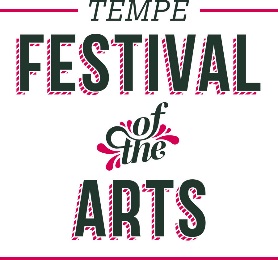 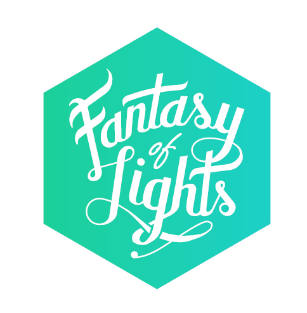 By submitting an application to Downtown Tempe Foundation, the vendor agrees to the rules, regulations and legal information below. The Rules and Regulations are subject to change based on City, Fire and Health Codes. EVENT APPLICATION AVAILABLE FOR FOOD VENDORS	Fantasy of Lights Opening Night Parade: November 23, 2018Kick off the holiday season with the Opening Night Parade on Mill Ave with festively decorated parade units of all shapes and sizes with more than 30,000 people from across the Valley. Following the parade, the tree lighting ceremony takes place at Centerpoint. 	Tempe Festival of the Arts: November 30 – December 2, 2018 AND March 29 – 31, 2019This event showcases over 350 artists from around the country. In addition, there are two stages with live music, a kid’s interactive area, wine tasting, and more making it a festival for the entire family. The festival attracts nearly 250,000 visitors to Downtown Tempe over the course of a 3-day weekend. Fantasy of Lights Boat Parade: December 8, 2018More than 35,000 spectators attend the Boat Parade at Tempe Beach Park featuring 50 decorated watercraft lighting up the night with thousands of holiday lights. In addition, musical entertainment fills the air and the evening concludes with fireworks. TYPES OF VENDORSNote: Downtown Tempe Foundation does not accept vendors whose menu directly competes with Mill Avenue restaurants around the specific booth space. Food Concession Vendors: fast food that includes a variety of festival foods like fry bread, fried noodles, etc. that are not offered by our brick & mortar businesses. These vendors cook food onsite. Food Concession Vendors are located in the Food Court at Centerpoint at Tempe Festival of the Arts and with the Food Trucks at the Fantasy of Lights Events.Snack & Beverage Vendors: located in various areas throughout the event for patrons to enjoy as they stroll. Snack foods include kettle corn, chocolate dipped foods, fudge, caramel apples, nuts specialty beverages, etc. No frying allowed in Snack Vendor spaces. Food Trucks: fast festival food (sweet and savory) for patrons to enjoy. IMPORTANT DATESMay 1, 2018: Application OpenJune 30, 2018: Application ClosesJuly 16, 2018: Food Vendors Notified August 1, 2018: Acceptances and Deposits Received October 1: 2018: Final Payment Due for 2018 Events November 1, 2018: Certificate of Insurance and Copy of Permit Due for events in 2018. Cancelations prior to Nov. 1 will receive their payment, minus a $25 fee. Cancelations after Nov. 1 will not receive a refund. February 1, 2019: Final Payment Due for 2019 Events February 15, 2019: Certificate of Insurance and Copy of Permit Due for event in 2019. Cancelations prior to Feb. 15 will receive their payment, minus a $25 fee. Cancelations after Feb. 15 will not receive a refund. PAYMENTS & FEES (after acceptance) Flat Fee – fee you pay for your space at the event. See event specific page for fees per event. $25 will be assessed for any checks with insufficient funds or returned for any reason. $100 fee may be assessed for late payments.Failure to submit payments on time may forfeit your space in the event and future events. Make Money Orders and Checks payable to Downtown Tempe Foundation.Payment by credit card online is preferred. A secure link for payment will be sent to you upon acceptance. Payment in full is due by Oct. 1, 2018 for events in 2018 and Feb. 1, 2019 for events in 2019. Cancelation: If you cancel your participate before Nov. 1, 2018 for 2018 events and before Feb. 15, 2019 for 2019 events you will receive your flat fee minus a $25 processing fee. Cancelations after Nov. 1, 2018 for 2018 events and after Feb. 15, 2019 for 2019 events will not receive a refund. CERTIFICATE OF INSURANCEPlease provide a certificate of liability insurance for $1,000,000. Description of Operations (please use this exact wording) The Downtown Tempe Authority, Inc. dba The Downtown Tempe Foundation it’s agents, employees, volunteers and sponsors and The City of Tempe in association with the EVENT NAME event. (EVENT DATE)Certificate Holder (please use this exact wording)Downtown Tempe Foundation 310 S Mill Ave Suite A-201Tempe, AZ 85281HEALTH PERMITAll Food Vendors must apply and be approved for a Temporary Food Service Establishment Permit through the Maricopa County Health Department. You will not be allowed to vend without this permit. For more information and questions on the permit, please visit http://www.maricopa.gov/3977/Mobile-Food-Establishments, call (602) 506-6872 or email SpecialEvents@mail.maricopa.gov for the Maricopa County Environmental Services Department.CREDIT CARDSAll Food Vendors must accept at least 1 of the following credit cards in addition to cash from customers in addition to cash from customers at the event: Master Card, Visa, AMEX. ELECTRICITYYOU MUST REQUEST ELECTRICAL ACCESS AT THE TIME OF APPLICATION to receive it. Electrical needs must not exceed 110volts/15amps. If generator rental is necessary; the cost of the generator will be passed on to the food vendor. Electricity will not be available until the day of the event. If you need it sooner, you must let the event manager know ONE WEEK prior to the event. All electrical cords must be taped down and maintain their secure taping during the event. FIRE EXTINGUISHERSFood Concessions: all vendors deep frying must have CURRENT K-Type fire extinguishers with current service tags. Snack and Beverage Vendors: must have current 2A10BC minimum-rating fire extinguishers.Food Trucks: must have a minimum of 1 2A20BC and 1 K rated fire extinguisher.Food trucks with cooking appliances that produce grease laden vapors are required to have a Type 1 hood protected with an approved automatic fire-extinguishing system. A maximum of 2 LP gas containers with a total aggregate water capacity of 25 gallons is permitted on a single food truck. PROPANE TANKSAll vendors with propane tanks are required to bring all necessary equipment to properly secure them. Parking meters, street signs, and trees are not usually available to secure propane tanks. Tempe Fire Department will be on special look out for propane tanks. SAFETY & SECURITY Applicants shall sell and serve food at their own risk. Applicants must obey all pertinent safety codes and laws, including, but not limited to fire, safety and parking regulations. Downtown Tempe Foundation reserves the right to shut down any vendors not meeting cleanliness and food storage safety codes and materials. Canopy tents must be fire retardant; open flames must be located a minimum of 10’ away from all canopy materials. All canopies, tents and other temporary structures must be weighted before you are permitted to open, with the equivalent of 40 pounds per pole minimum. Booths may not open until properly weighted. Downtown Tempe Foundation may shut you down for not having proper weights. WASTENo grease or gray water disposal is available. No water is provided by the event. Food Vendors are responsible for removing debris and ensuring the general cleanliness of the area. Cardboard recycling is required and dumpsters will be provided. No Styrofoam food containers including cups, plates, etc. will be allowed. Applicants must obey all pertinent safety codes and laws, including, but not limited to fire, safety and parking regulations. Downtown Tempe Foundation reserves the right to shut down any vendors not meeting cleanliness and food storage.MENUFood Vendors are only allowed to sell menu items that were submitted during the event application process and approved during the selection process. Additional menu items not approved during the selection process need prior written approval from the Downtown Tempe Foundation before they are eligible for sale. Prices of menu items are approved during the selection process. Changes to menu pricing are not allowed without prior written approval by the Selection Committee.  SPACEFood Vendors will abide by event staff requirements regarding location(s). The Event Managers reserve the right to change a vendor location at any time. Food Vendors will provide all required equipment for operations and sales. Signs placed on the sidewalk or streets are not allowed to extend further than 3 feet from façade of booth. Food Vendors are liable for any injury or damage caused by signs. Any Food Vendors that fry must be a food truck or food concession. No snack vendors are permitted to fry. WEATHERAll events will take place rain or shine. Applicants agree to be present despite weather conditions. Though rain is not common in the Desert Southwest, each participant is responsible to prepare their displays to withstand weather fluctuations including rain and wind. PHOTOGRAPHY & PROMOTIONEvent participants agrees to allow use of video and photography taken by event organizers at the event for promotional purposes. Any photos taken by the event are the property of Downtown Tempe Foundation. EVENT SPECIFIC INFORMATIONFANTASY OF LIGHTS OPENING NIGHT PARADE FEESFee: $200 ICEIce will not be provided or available. LOAD-IN & SET-UPFood Vendors load-in information will be provided via email no later than the Monday prior to the festival. Without proper credentials vendors will not be allowed to access to set-up. Food Vendors must be present and open for business during ALL event hours.SPECIAL NOTEOnly Snack, Drink and Dessert Vendors may apply, no Food Trucks or Food Concessions. TEMPE FESTIVAL OF THE ARTSFEESFood Court, Snack and Lemonade flat vendor fees and locations are indicated on the maps at the end of the packet. Food Trucks pay a flat fee according to the number of days they participate in the festival. 	1 Day = $350	2 Days = $600	3 Days = $800 BEVERAGE RULESFood Vendors may set any non-alcoholic beverages EXCLUDING any type of Lemonade. All drinks and pricing must be included on menus submitted with application. The festival does not have a beverage program. Each vendor brings in their own beverages & agrees to sell them at set festival pricing. All sodas, sport drinks and waters must be sold at the festival’s set price: 	All soda must be sold in 12oz cans for $1.00	All water must be sold in 16-20oz bottles for $2.00	All sports drinks such as PowerAde/Gatorade must be sold in 16oz or 20oz bottles for $2.00Any other drinks are not allowed to $3.00 per serving: all services must be 16 oz. minimum. Food Court / Snack & Food Trucks MUST have water in stock for sale at all times during the EVENT. ICEIce must be purchased from an onsite vendor who will deliver directly to your booth during the event. Ice is non-refundable. Load-In & Set-UpFood vendors are required to check-in at festival registration location prior to loading-in and setting up. Festival Registration information will be provided via email no later than the Monday prior to the festival. Without proper credentials vendors will not be allowed to access festival grounds to set-up. Photo ID is required at time of check-in. Booths must be set-up by 9:00AM, open by 10:00AM, and remain open until 5:30PM all three days. Food Vendors must claim their assigned booth space no later than 8:00AM on Friday morning or it will be forfeited. Food Vendors must be present and open for business during ALL festival hours. FANTASY OF LIGHTS BOAT PARADE FEESFee: $385 ICEIce will not be provided or available. LOAD-IN & SET-UPFood Vendors load-in information will be provided via email no later than the Monday prior to the parade. Without proper credentials vendors will not be allowed to access to set-up. Food Vendors must be present and open for business during ALL event hours.SPECIAL NOTEPopcorn Note: City of Tempe Special Event Permit regulations forbids POPCORN VENDORS at Tempe Beach Park because of FAA regulations affecting Sky Harbor flight path venues where birds may be encouraged to congregate. LEGALFOOD AND SNACK VENDORS ARE INDEPENDENT CONTRACTORSVendors execute this Agreement as independent contractors and shall at all times have complete supervision, direction and control over the services to fulfill requirements. Vendors execute this agreement as independent contractors, not as an employee of Downtown Tempe Authority or the event. Vendors will assume responsibility for appropriate payment of payroll taxes and charges under applicable federal and local law. Vendors agree to take complete responsibility for paying the appropriate federal and state taxes as independent contractors. MUNICIPAL CODES, LICENSING & TAXESApplications will obey all pertinent codes, laws, ordinances and regulations. State of Arizona and Tempe Transaction Privilege Taxes (Sales Tax) are reported and paid directly to the Arizona Department of Revenue (AZDOR). You must register and apply with AZDOR directly at www.AZTaxes.gov or http://www.tempe.gov/city-hall/internal-services/finance/sales-tax-business-licenses. Installation and operation of any exhibits not meeting event approval are prohibited. LIABILITY DISCLAIMERApplicants must comply with all Festival, municipal and state rules, regulations and policies listed in this application, or policies included in the applicant acceptance notification. Any noncompliance will cause elimination and applicant may be immediately removed from the event with no refund of fees or compensation for expenditures. Applicants also may be barred from acceptance to future Downtown Tempe Foundation, Inc. events. Downtown Tempe Foundation, Inc., in their sole discretion, may reserve the right to refuse participation by any applicant, entertainer, food vendor or any other such participant for any reason.  Downtown Tempe Foundation, Inc., is not liable for refunds of any other liabilities whatsoever for applicant’s failure to obey the rules and regulations or due to the unstable condition of the area in which the event is produced, caused by, but not limited to, weather, fire or other calamity, any act of nature, public enemy, strikes, statues, ordinances of any legal authority or any other cause beyond DTF’s control. Bu fulfilling application and engaging in participation, all applicants release and hold harmless Downtown Tempe Foundation, Inc., the City of Tempe, Maricopa County, the State of Arizona, and all event sponsors from any and all liability, as outlined in the rules and regulations. Applicant will initiate any legal proceedings arising from violations of these terms and conditions in Maricopa County, Arizona. Applications and/or acceptance notifications are not contracts. By submitting a food vendor application to Downtown Tempe Foundation, you agree to the above rules, regulations and legal information.